Spustili jsme Dobro.cz, web pro propojení dobrovolníků s organizacemi a lidmi, kteří naléhavě potřebují pomoc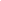 